УДК 502.1 «О ДЕЯТЕЛЬНОСТИ ПО ЭКОЛОГИЧЕСКОМУ ОБРАЗОВАНИЮ В ГОД ЭКОЛОГИИ, ПЕРСПЕКТИВАХ СОЗДАНИЯ РЕСУРСНОГО ЦЕНТРА ПО ЭКОЛОГИЧЕСКОМУ ПРОСВЕЩЕНИЮ»Макеева М.А.	Аннотация: Статья посвящена деятельности МБУ ДО « Станция юных натуралистов» города Сарова Нижегородской области по формированию экологической грамотности и культуры  у учащихся в Год экологии в России.Ключевые слова: экологическая культура; исследовательская деятельность; эколого-просветительская деятельность; формирование здорового образа жизни. M.Makeeva (Russia). «O DEYATEL'NOSTI PO EKOLOGICHESKOMU OBRAZOVANIYU V GOD EKOLOGII, PERSPEKTIVAKH SOZDANIYA RESURSNOGO TSENTRA PO EKOLOGICHESKOMU PROSVESHCHENIYU»Annotation: The article is devoted to the activity of the MBU DO "Station of young naturalists" in the city of Sarov of the Nizhny Novgorod region on the formation of ecological literacy and culture among students in the Year of Ecology in Russia.Key words: ecological culture; research activity; ecological and educational activity; formation of a healthy lifestyle.Человек будущего – это всесторонне развитая личность, живущая в гармонии с окружающим миром и самим собой, действующая в рамках экологической необходимости. Экологическая культура есть результат воспитания, который выражается в умении индивида достигать гармоничных отношений с окружающим миром и самим собой. Образовательная деятельность  Станции юных натуралистов обладает значительным потенциалом для формирования экологической культуры, социального опыта школьника, осознание элементарного взаимодействия в системе «человек – природа – общество», воспитание правильного отношения к среде обитания и правил поведения в ней. Мы считаем, что результат экологического образования должен ориентироваться на формирование компетентностных качеств личности и способность применять знания в своей жизни, устанавливая непосредственную связь обучения и «жизни вне школы».На Станции разработана образовательная программа, содержание  которой строиться на единстве трех компонентов – сознания, переживания и действия.   Реализация Программы осуществляется по следующим направлениям: 1. организация кружков естественно -научной направленности; 2. исследовательская работа; 3. эколого-просветительская деятельность; 4. организация работы по формированию здорового образа жизни.           В связи с переходом на новое поколение федеральных государственных образовательных стандартов большое внимание уделяется интеграции общего и дополнительного образования, которая предполагает взаимодействие общего и дополнительного образования детей. Основным содержательным механизмом интеграции  Станции юных натуралистов  с образовательными организациями является реализация совместных  дополнительных общеразвивающих программ,   областных программ    «Дети. Творчество. Родина» и « Выбери жизнь» в таких формах, как проектирование, коллективные творческие дела, практикумы, занятия-исследования,  лекции, круглый стол, экскурсии, экологические акции, направленные на решение воспитательных задач; предоставление образовательных услуг (консультативных, информационных); обмен опытом. 	Организация взаимодействия с образовательными организациями осуществляется на договорной основе по проведению занятий в рамках кружков естественнонаучной направленности на базе ОО. Образовательный процесс по естественнонаучному направлению представлен 20 дополнительными общеразвивающими программами, охватывающими следующие предметные области: экология, биология, окружающий мир, прикладная экология, география.  Большинство дополнительных общеразвивающих программы  ориентированы на долгосрочную перспективу и рассчитаны на учащихся, занимающихся проектной, научно-исследовательской деятельностью. 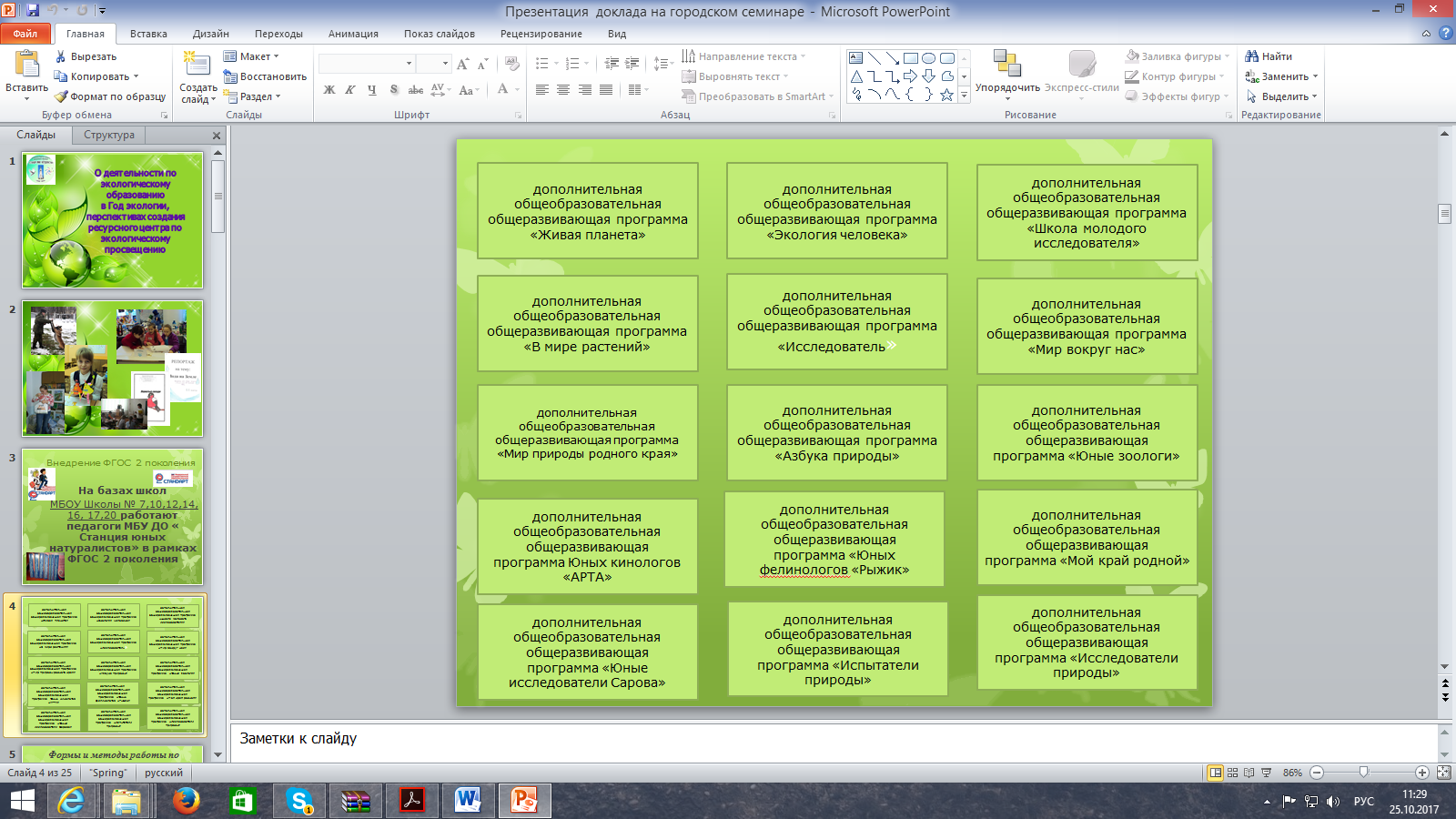 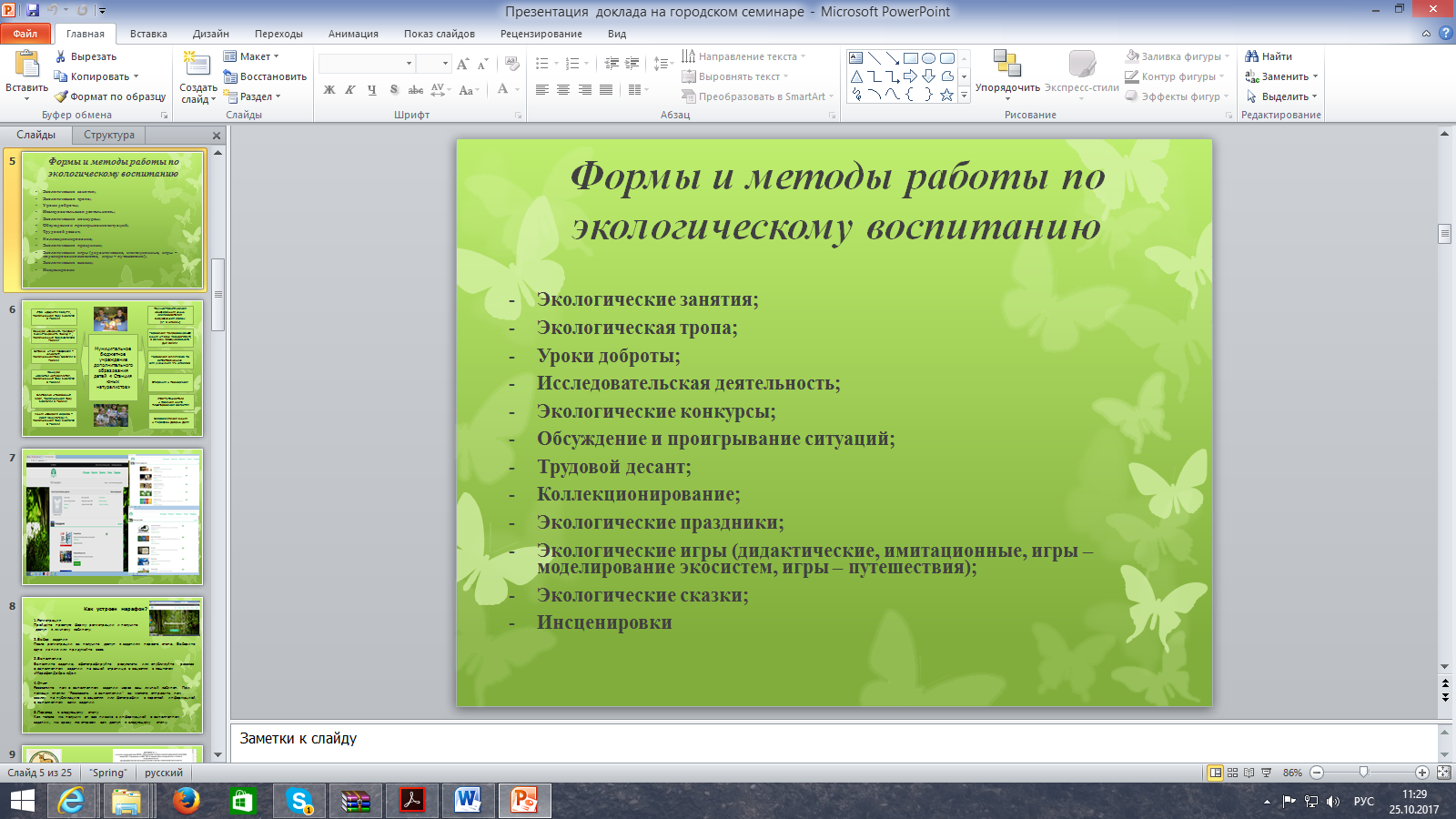 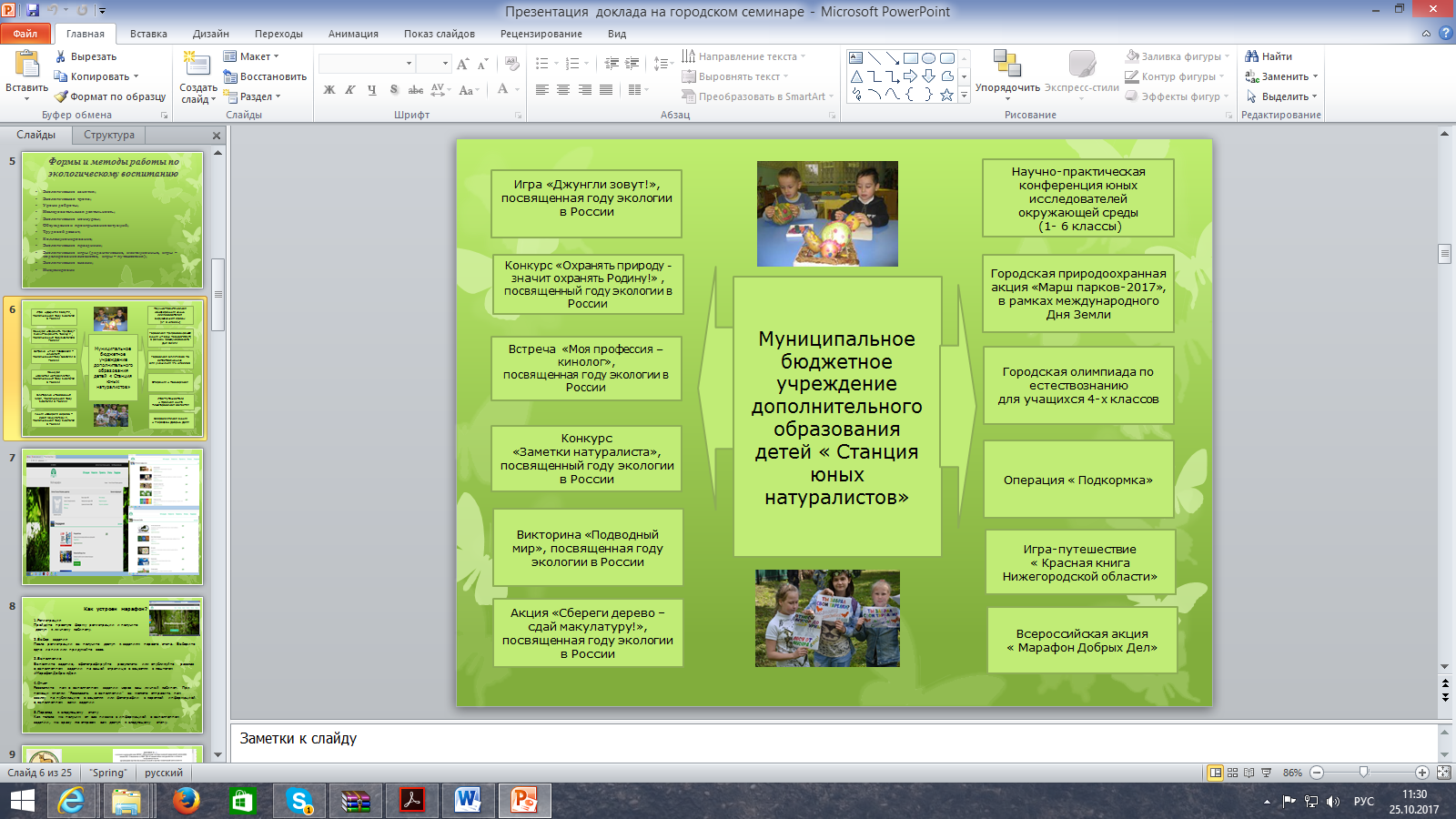 Одним из интересных и удачных, мы считаем участие наших кружковцев в проекте Марафон Добрых Дел. Это всероссийский экологический квест, главная задача которого - закрепить в обществе норму ответственного отношения к природе. В этом году мы участвовали в 5 этапах и выполнили  38 заданий,   среди которых вы наверняка найдете те, которые придутся  и вам по душе и набрали 1530 баллов. Могу Вам сказать, что участие  детей в данном проекте явилось превосходным подспорьем при организации досуга в летнем оздоровительном лагере в течение двух смен и дети с удовольствием участвовали в  таких акциях как «Помоги приюту», «Построй скворечник», « Экосумка», « Вторая жизнь» и многие другие.Экологическая грамотность формируется, прежде всего, в процессе самостоятельной учебно–исследовательской деятельности. Эта работа помогает понять всю многогранность взаимодействий, взаимозависимость человека и окружающей среды.Сотрудничество Мордовского заповедника  и Станции юннатов началось давно, ещё  с 1998 года, а в последние два года заключён договор на сетевое взаимодействие между Мордовским заповедником и Станцией юннатов по организации и научном сопровождении научно-исследовательской работы с учащимися.Принципы организации юннатских работ близки к студенческим, с той лишь разницей, что юннаты принимаются организованными, заранее подготовленными группами со своим руководителем. Условие предварительной договоренности с заповедником и выполнение конкретной практической работы по тематике, интересной для заповедника, остается неизменным. Результаты  этих работ составляют существенную часть “Летописи природы” и выливаются в научно-исследовательский труд, с которым учащиеся выступают на конференциях и конкурсах разного уровня организации.Вышеприведенные факты свидетельствуют, что с участием заповедника сложилось некое научно-педагогическое сообщество. Оно не имеет официального статуса (да он и не нужен), но существует вполне реально, объединяя как начинающих исследователей, так и сложившихся специалистов различных возрастов, направлений, живущих в разных городах. Естественно, что плотное и  постоянное сотрудничество столь многих людей стало возможным благодаря изначальной общности взглядов, развивавшихся и уточнявшихся на протяжении многих лет. Очень важно также, что практика работы в заповеднике является превосходным средством профориентации и для учащихся. В любом случае понятно, что возможность ранней профориентации крайне важна для будущего специалиста.Мордовский заповедник, с нашей точки зрения, является идеальным местом для передачи  опыта организации, обучения и сопровождения научно-исследовательской деятельности не только детей, но и педагогов, работающих в тесном сотрудничестве не только из-за наличия нужных специалистов, но и потому, что некие “эталонные” отношения человека с природой являются здесь нормой, а полевая жизнь - один из лучших индикаторов профессиональных и человеческих качеств.Некоторые высказывания из анкет, заполняемых учащимися летней полевой экологической экспедиции:Что бы вы хотели на прощание сказать заповеднику и его сотрудникамУспехов в работе, терпения, удачи и хочу пожелать, чтобы заповедник еще долго жил и процветал.Большое спасибо всем сотрудникам заповедника, за то, что, несмотря на столь тяжелое время, они думают о природе, очень успешно помогают ей, занимаются важнейшими проблемами современного мира, причем ведут гигантский труд, объединяя, что называется невозможное: великолепно поддерживают и изучают, плюс ведут познавательные работы со школьниками. За это я бы хотела от всей души сказать вам спасибо, за то, что вы есть, и я считаю, что такие работы должны проводиться все больше и больше. Спасибо вам!!! И Удачи, которой вы заслуживаете!!!Ждите меня, я еще вернусь! Вы обо мне услышите! Я вас люблю!Выражаю большую благодарность сотрудникам заповедника за их сложную и, несомненно, полезную работу, за их лекции и интереснейшие практические занятия. Спасибо за все!!!Таких впечатлений, которые я получил в заповеднике, я не испытывал никогда.Одной из форм при воспитании экологической культуры и сознания учащихся явилось наше участие во Всероссийском экологическом субботнике «Зеленая Весна» — это ежегодный проект, который реализует Неправительственный экологический фонд имени В.И. Вернадского. Мероприятия Всероссийского экологического субботника «Зеленая Весна» охватывают практически все регионы нашей страны и традиционно включают:уборку территорий от мусора;посадку цветов и деревьев;сбор макулатуры и вторсырья;раздельный сбор мусора;акции помощи ветеранам ВОВ,;другие экологические и социально значимые мероприятия.В этом году в проекте от всех  образовательных учреждений приняло участие 18 организаций и 4850 человек.Экологические тропы и маршруты имеют большое значение для получения  дополнительного экологического образования в  урбанизированных условиях и   на территориях ООПТ.  Нами разработаны  две экологические тропы по « Заливному лугу» и« По следам батюшки Серафима Саровского». В этих проектах мы постарались максимально учесть элементы сохранившейся исторической структуры, культурные ландшафты, памятники природы и культуры. Через эти элементы можно проследить характерные приёмы бережного взаимоотношения  населения и окружающей природы. Наполнение естественнонаучной направленности историко-культурными объектами позволяет создать на маршруте целостную образовательную среду, основанную на использовании богатейшего природного и культурного наследия памятников природы города Сарова. Ежегодно по заявкам школ учащиеся кружка « Мой край родной» проводят экскурсии по эти экологическим тропам.	 В рамках года экологии  все образовательные учреждения приняли участие  во Всероссийском экологическом уроке и всероссийском экологическом диктанте. 18 февраля наши учащиеся участвовали в онлайн трансляции, и очень приятно, что открытие данного мероприятие началось с видеосюжета о  нашей станции юных натуралистов устами нашей учащейся Комаровой Дарьи. В образовательных учреждениях было проведено 302 урока в различных формах, в которых приняли участие 5635 учащихся и 13 образовательных учреждений приняли участие в экологическом диктанте, в котором приняло участие 1721 учащийся.И как сказал первый заместитель председателя комитета Государственной Думы по образованию и науке
Геннадий Онищенко « Работа, которую Вы проводите, вселяет оптимизм в то, что мы вместе сохраним уникальную самобытную природу нашей необъятной Родины».В 2012 году Неправительственным экологическим фондом имени В.И. Вернадского, Международной экологической общественной организацией «ГРИНЛАЙТ»  был учрежден и реализован Международный Проект «Экологическая культура. Мир и согласие.» В рамках реализации Международного Проекта основной задачей является выявление реализованных проектов и идей, имеющих практическое применение в области формирования и развития экологической культуры населения Российской Федерации.  В этом году в Международном проекте экологическая культура «Мир и согласие»  приняли участие 15 лицей и  Станция юных натурлистов,7 учащихся 2 педагога.Станция юных натуралистов является региональным отделением Общероссийского общественного детского экологического движения «Зелёная планета» и  провела муниципальный этап всероссийского форму « Зелёная планета-2017», в котором приняли 420 участников образовательных учреждений.В соответствие с Положением о проведении XV Всероссийского Форума «Зелёная планета-2017», в рамках Года экологии в России, Дипломами ЛАУРЕАТА конкурса в номинациях «Многообразие вековых традиций»,  « Природа-бесценный дар», «Зелёная планета глазами детей» награждены учащиеся МБОУ Школ №10, 11,16,17, МБУ ДО ДДТ, МБУ ДО « Станция юных натуралистов».Грамотой за большой вклад в формирование экологической культуры детей и подростков, сохранение культурного наследия родного края, организацию и проведение регионального этапа XV Всероссийского детского экологического форума «Зелёная планета 2017» награждена МБУ ДО « Станция юных натуралистов» и   кружки МБУ ДО « Станция юных натуралистов» « Мой край родной» и « Юные исследователи Сарова»( педагог Габдулина Г.А.)В целях развития познавательного интереса и социальной активностиОбучающихся Станция юных натуралистов является куратором  реализации областной программы « Дети. Творчество. Родина» по естественно-научному направлению.В рамках Года экологии было организовано 8 муниципальных этапов данной программы, в которых приняло участие 528 учащихся.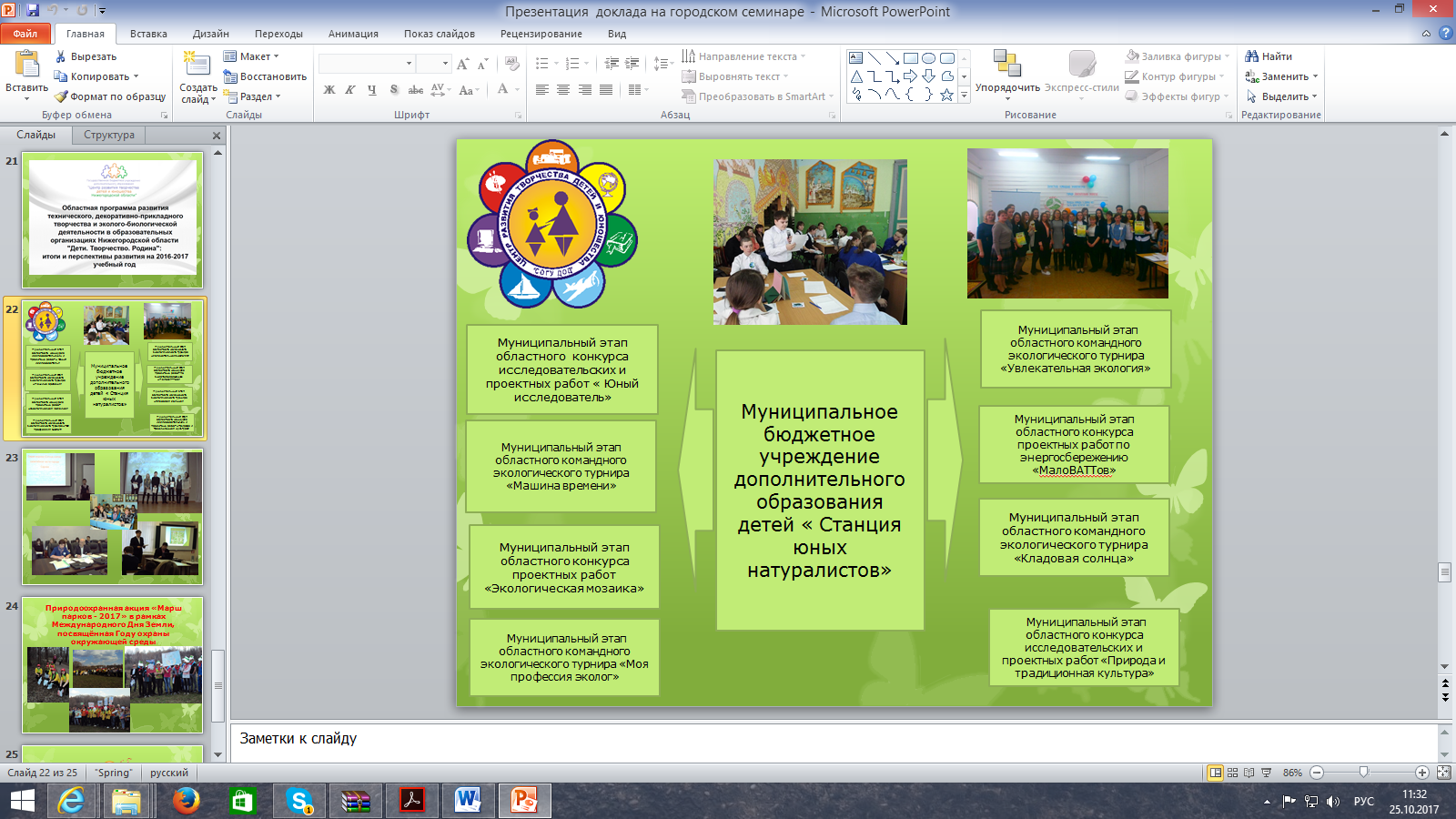 Одним из основных направлений в экологическом просвещении является   ежегодные природоохранные акции такие как « Подкормка», « Дни наблюдения птиц», «Соловьиные вечера», « Помоги бездомный животным», « Марш парков».Природоохранные акции инициируют размышления, побуждают к действиям, в которых проявляется гражданская позиция по отношению к окружающей среде. Одной из самой масштабной природоохранной акцией в рамках города  является Марш парков. Это международная общественная акция по оказанию поддержки особо охраняемым природным территориям. Цели проведения акции: привлечение внимания населения, в том числе и школьников, к проблемам охраны ООПТ. Все школы города ежегодно принимают в ней участие, она проходит ярко и ребята не только убирают территорию поймы реки Сатис в районе памятника природы « Заливной луг», но и в рамках данной акции проходит конкурс плакатов, речёвок.Библиография1.Батербиев М. М. Формирование экологической компетентности через систему естественнонаучного образования / Батербиев М.М., Лушникова М.В.//Экология в школе.–2009.–№ 4.–С.6–9.2.Дежникова Н.С. Экологическое воспитание в контексте социокультурной динамики//Педагогика.–2002.–№ 10.–С.51–56.3.Дзятковская Е.Н. Культурологический подход к общему экологическому образованию/ Е.Н.Дзятьковская, А.Н.Захлебный //Педагогика.–2009.–№ 9.–С.35–43.4.Зорин С.С. Эстетическое воспитание детей природой//Экология в школе.–2010.– № 3.–С.5–10.